МУНИЦИПАЛЬНЫЙ СОВЕТВНУТРИГОРОДСКОГО МУНИЦИПАЛЬНОГО ОБРАЗОВАНИЯГОРОДА ФЕДЕРАЛЬНОГО ЗНАЧЕНИЯ САНКТ – ПЕТЕРБУРГАМУНИЦИПАЛЬНЫЙ ОКРУГ СОСНОВАЯ ПОЛЯНА_____________________________________________________________     198264, Санкт-Петербург, ул. Пограничника Гарькавого, дом 22, корп. 3РЕШЕНИЕот __.__.2023 г. № ___Об обеспечении доступа к информации о деятельности Муниципального Совета внутригородского муниципального образования города федерального значения Санкт-Петербурга муниципальный округ Сосновая ПолянаВ соответствии с Федеральным законом от 09 февраля 2009 года № 8-ФЗ 
«Об обеспечении доступа к информации о деятельности государственных органов власти 
и органов местного самоуправления», Законом Санкт-Петербурга от 23.09.2009г.  № 420-79 «Об организации местного самоуправления в Санкт-Петербурге», Уставом внутригородского муниципального образования города федерального значения 
Санкт-Петербурга муниципальный округ Сосновая Поляна, Муниципальный Совет решил:1. Определить способы обеспечения доступа к информации о деятельности Муниципального Совета внутригородского муниципального образования города федерального значения Санкт-Петербурга муниципальный округ Сосновая Поляна 
(далее – Муниципальный Совет МО Сосновая Поляна):1.1. Обнародование (опубликование) информации о своей деятельности 
в официальном печатном органе – газете «ВЕСТИ СОСНОВОЙ ПОЛЯНЫ» и иных средствах массовой информации;1.2. Размещение информации о своей деятельности 
в информационно-телекоммуникационной сети Интернет (далее – сеть Интернет) 
на официальном сайте внутригородского муниципального образования города федерального значения Санкт-Петербурга муниципальный округ Сосновая Поляна 
(далее – официальный сайт) по адресу: https://vmo39.spb.ru/;1.3. Размещение информации о деятельности Муниципального Совета
МО Сосновая Поляна в помещениях, занимаемых Муниципальным Советом 
МО Сосновая Поляна, на информационных стендах, расположенных в здании внутригородского муниципального образования города федерального значения 
Санкт-Петербурга муниципальный округ Сосновая Поляна, и в иных отведенных для этих целей местах;1.4. Размещение информации о деятельности Муниципального Совета МО Сосновая Поляна через библиотечные и архивные фонды;1.5. Предоставление информации о деятельности Муниципального Совета
МО Сосновая Поляна по запросу пользователей и (или) их представителей в соответствии с требованиями, установленными законодательством Российской Федерации при личном обращении во время приема, при направлении запроса по почте или при направлении запроса по адресу электронной почты: ms39@mail.ru;1.6. Присутствие граждан, в том числе представителей организаций, общественных объединений, государственных органов и органов местного самоуправления, на заседаниях коллегиальных органов Муниципального Совета МО Сосновая Поляна;1.7. Издание брошюр и буклетов о деятельности Муниципального Совета 
МО Сосновая Поляна.2. Доступ к информации о деятельности Муниципального Совета 
МО Сосновая Поляна может обеспечиваться иными способами, предусмотренными федеральными законами, иными нормативными правовыми актами, 
а также муниципальными правовыми актами.3. Информация о деятельности Муниципального Совета МО Сосновая Поляна размещается на официальном сайте МО Сосновая Поляна в сети Интернет в соответствии с Перечнем информации о деятельности Муниципального Совета МО Сосновая Поляна, размещаемой в сети Интернет.4. Муниципальный Совет МО Сосновая Поляна наряду с информацией, указанной 
в Перечне, может размещать в сети Интернет иную информацию о своей деятельности 
с учетом требований Федерального закона от 09 февраля 2009 года №8-ФЗ «Об обеспечении доступа к информации о деятельности государственных органов и органов местного самоуправления».5. Рассмотрение запросов информации о деятельности Муниципального Совета 
МО Сосновая Поляна, поступающих в письменной форме, форме электронных сообщений, в устной форме во время приема уполномоченным должностным лицом, а также 
по телефону, осуществляется в сроки, установленные Федеральным законом от 02.05.2006 
№ 59-ФЗ «О порядке рассмотрения обращений граждан Российской Федерации».6. Лица, ответственные за организацию обеспечения доступа к информации 
о деятельности Муниципального Совета МО Сосновая Поляна, назначаются распоряжением Главы муниципального образования, исполняющего полномочия председателя Муниципального Совета МО Сосновая Поляна.7. Утвердить Перечень информации о деятельности Муниципального Совета внутригородского муниципального образования города федерального значения 
Санкт-Петербурга муниципальный округ Сосновая Поляна, размещаемой в сети Интернет на официальном сайте на официальном сайте внутригородского муниципального образования города федерального значения Санкт-Петербурга муниципальный округ Сосновая Поляна, согласно приложению к настоящему Решению.8. Контроль за исполнением настоящего Решения возложить на Главу муниципального образования, исполняющего полномочия председателя Муниципального Совета МО Сосновая Поляна.9. Настоящее Решение вступает в силу с момента его официального опубликования (обнародования). Глава муниципального образования, исполняющий полномочия председателя Муниципального Совета МО Сосновая Поляна	                                С. Ю. ДавыдоваПриложение к Решению Муниципального Советаот __.__.2023 г.  № ___Перечень информации о деятельности Муниципального Совета внутригородского муниципального образования города федерального значения Санкт-Петербурга муниципальный округ Сосновая Поляна1. Общая информация о Муниципальном Совете, в том числе: 1.1. Наименование, структура, почтовый адрес, адрес электронной почты, 
номера телефона и факса Муниципального Совета: поддерживается в актуальном состоянии;1.2. Сведения о полномочиях, задачах и функциях Муниципального Совета, а также перечень законов и иных нормативных правовых актов, определяющих 
эти полномочия, задачи и функции Муниципального Совета: поддерживается 
в актуальном состоянии;1.3. Сведения о Главе муниципального образования, исполняющем полномочия председателя Муниципального Совета, депутатах Муниципального Совета, сотрудниках Муниципального Совета (фамилии, имена, отчества, а также при согласии указанных лиц иные сведения о них): поддерживается в актуальном состоянии;1.4. Перечни информационных систем, банков данных, реестров, регистров, находящихся в ведении Муниципального Совета (при наличии): поддерживается 
в актуальном состоянии;1.5. Сведения о средствах массовой информации, учрежденных Муниципальным Советом (при наличии): поддерживается в актуальном состоянии;1.6. Информация об официальных страницах Муниципального Совета (при наличии) 
с указателями данных страниц в сети «Интернет»: поддерживается в актуальном состоянии.2. Общая информация о муниципальном образовании, в том числе:2.1. Устав муниципального образования: поддерживается в актуальном состоянии;2.2. Информация об официальных символах муниципального образования, границах округа, а также историческая справка: поддерживается в актуальном состоянии;2.3. Перечень государственных образовательных организаций и учреждений здравоохранения на территории муниципального образования с указанием их почтовых адресов и номеров телефонов, по которым можно получить справочную информацию 
об этих учреждениях: поддерживается в актуальном состоянии;2.4. Информация о проведении публичных слушаний, с указанием места, времени 
и содержания вопросов, выносимых на обсуждение: не менее чем за 10 (десять) дней до дня проведения публичных слушаний;2.5. Информация о результатах публичных слушаний: не позднее чем через 10 дней после окончания публичных слушаний.3. Информация о нормотворческой деятельности Муниципального Совета, 
в том числе:3.1. Муниципальные нормативные правовые акты, затрагивающие права, свободы 
и обязанности человека и гражданина: в течение 10 дней со дня их принятия;3.2. Соглашения, заключаемые между органами местного самоуправления: не позднее 14 дней со дня подписания;3.3. Иные муниципальные правовые акты: не позднее 15 дней со дня принятия (издания), если иной срок не установлен федеральными законами или Уставом внутригородского муниципального образования города федерального значения 
Санкт-Петербурга муниципальный округ Сосновая Поляна.3.4. Тексты проектов решений, имеющих нормативный характер, внесенных 
в Муниципальный Совет: за 14 дней до дня рассмотрения на заседании Муниципального Совета;3.5. Тексты проектов постановлений Главы муниципального образования, имеющих нормативный характер: за 14 дней до принятия;3.6. Порядок обжалования муниципальных правовых актов, в том числе нормативных правовых актов и иных решений: поддерживается в актуальном состоянии.4. Информация о работе с обращениями граждан, организаций, общественных объединений, государственных органов, органов местного самоуправления, 
в том числе:4.1. Установленные формы обращений, заявлений и иных документов, принимаемых Муниципальным Советом к рассмотрению, в соответствии с законами и иными нормативными правовыми актами, муниципальными правовыми актами: поддерживается в актуальном состоянии;4.2. Порядок и время приема граждан (физических лиц), в том числе представителей организаций (юридических лиц), общественных объединений, государственных органов, органов местного самоуправления, порядок рассмотрения их обращений с указанием актов, регулирующих эту деятельность: поддерживается в актуальном состоянии.5. Информация о противодействии коррупции, в том числе:5.1. Нормативные правовые и иные акты в сфере противодействия коррупции: поддерживается в актуальном состоянии;5.2. Информация об антикоррупционной экспертизе: о подготовке проектов нормативных правовых актов и результатов их общественного обсуждения, а также 
о результатах проведения независимой антикоррупционной экспертизы: поддерживается 
в актуальном состоянии;5.3. Методические материалы: поддерживается в актуальном состоянии;5.4. Сведения о доходах, расходах, об имуществе и обязательствах имущественного характера лиц, замещающих муниципальные должности в Муниципальном Совете, 
их супругов и несовершеннолетних детей: в течение 14 рабочих дней со дня истечения срока, установленного для их подачи;5.5. Информации о деятельности комиссии по соблюдению требований к служебному поведению и урегулированию конфликта интересов: поддерживается в актуальном состоянии.6. Информация об участии Муниципального Совета в межмуниципальном сотрудничестве, международном сотрудничестве, сведения об официальных визитах 
и о рабочих поездках Главы муниципального образования, исполняющего полномочия председателя Муниципального Совета, и официальных делегаций Муниципального Совета, информация о взаимодействии Муниципального Совета с общественными объединениями: поддерживается в актуальном состоянии.7. Тексты официальных выступлений и заявлений Главы муниципального образования, исполняющего полномочия председателя Муниципального Совета: 
в течение 3 рабочих дней со дня выступления.8. Информация о кадровом обеспечении органа местного самоуправления, 
в том числе:8.1. Порядок поступления граждан на муниципальную службу: поддерживается 
в актуальном состоянии;8.2. Сведения о вакантных должностях муниципальной службы, имеющихся в Муниципальном Совете, а также квалификационные требования к кандидатам на замещение вакантных должностей муниципальной службы: поддерживается в актуальном состоянии;8.3. Условия и результаты конкурсов на замещение вакантных должностей муниципальной службы: не позднее чем за 20 дней до дня проведения конкурса и в течение 
5 дней после проведения конкурса;8.4. Номера телефонов, по которым можно получить информацию по вопросу замещения вакантных должностей муниципальной службы в Муниципальном Совете: поддерживается в актуальном состоянии;8.5. Иная информация о деятельности Муниципального Совета, подлежащая размещению в сети «Интернет» в соответствии с федеральными законами и иными нормативными правовыми актами: в сроки, установленные Федеральными законами 
и иными нормативными правовыми актами.6созыв2019-2024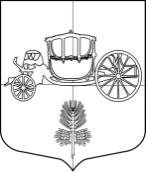 